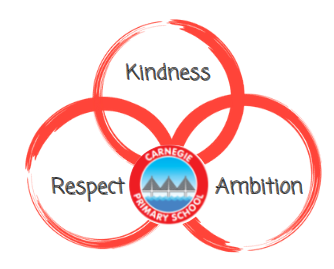 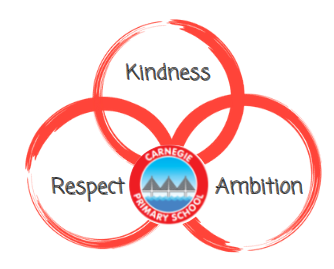 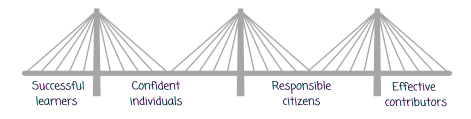 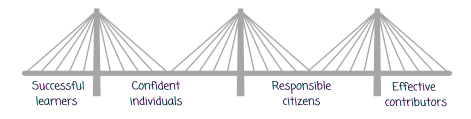 IntroductionCarnegie Primary School embraces the central principles of CfE in the development of Literacy across learning.The purpose of writing this policy is to guarantee consistency of approach and to ensure that continuity and progression are firmly embedded in day-to-day practice.AimsThe writer must have a clear understanding of the learning intention and success criteria along with a sense of ownership of the writing process.Using a variety of approaches, offering a range of relevant experiences we aim to:Have a positive writing ethos throughout the school so that the pupils develop confidence and pleasure in writing.Teach writing through a structured programme with prescribed targets and lesson aims which are taught from P1-7.Teach writing in a structured way to ensure progression, continuity and consistency.Link planning, teaching and assessment in every writing lesson in order to raise levels of attainment/achievement throughout the school.MethodologyThere should be a direct and interactive approach to teaching writing skills.The development of writing skills should be consistent across the school.Staff and pupils should be familiar not only with the specific targets of the individual lesson but also how those targets contribute to the ‘big picture’.Targets in the writing lesson should be aimed at the majority of the class. During the lesson teachers must provide support for the less able whilst also stretching the more able pupil (differentiation).There should be timetabled weekly writing sessions throughout the school year. Each session should aim to allow pupils to produce one piece of writing per week within a meaningful context. This piece of work does not need to be completed but should show evidence of meeting the success criteria.In addition to the recognised weekly writing lesson, children should be given every opportunity to develop their writing skills through IDL.It is vital that the whole school ethos positively promotes the development of writing. Motivation and encouragement in each class is essential with the use writing displays, promotion of shared ideas/work with others and celebrate successes. In each wing of the school, ‘Wonderful Writing’ displays are updated regularly to motivate and inspire children.Expectation of writing should be consistent across the whole curriculum.The writing process should create opportunities for self and peer evaluation.The most effective marking of children’s work is done in consultation with the child during the writing lesson.The teaching of the conventions of writing can be approached both through children’s work and through the use of additional resources.Organisation of resourcesA positive learning environment is conducive to the writing process.Each teacher and classroom should promote the following with reference to CfE.Writing walls to use as prompts, stimulus and display.Targets for weekly writing sessions should be in place.Children sharing and working in their writing pairs/groups to encourage discussion of writing as well as self / peer evaluation.Each writing session should be well structured to ensure that the children are not labouring over one aspect of the writing process.There should be an awareness of core targets in all areas of writing across the curriculum.Spelling lists/common words and helpful phrases should be available either on display or in a pocket / folder for reference.Dictionaries and thesauruses should be easily accessible and their use actively encouraged.Each child should have a designated writing jotter / folder for use in weekly writing sessions.Use should be made of materials such a books, poems, photographs, posters, artefacts, music or video materials as a stimulus for writing.There must be a high level of display of children’s writing throughout the school.There should be in-house awards used to motivate and inspire learners and celebrate achievement.Children should be given the opportunity to create an extended piece of writing at least once a week and there should be some evidence of different planning throughout. HandwritingHandwriting will be taught as a group or whole class lesson as appropriate following the Nelson Handwriting scheme.PlanningA continuum of development will take place as a child progresses through the school. Teachers will plan to ensure there is progression, balance and a consistency of approach. Teachers will refer to the CfE Literacy Writing Outcomes.Teachers will take into consideration different learning styles and plan accordingly.Assessment / ModerationPupils writing will be assessed informally on a day-to-day basis.Pupils should be involved in the assessment of their own writing on a regular basis responding to both content and structure.The children will know the core targets for their individual level.Formative assessment strategies will provide feedback and support to pupils.There will be a Focus Group, on a weekly rotation, with whom the teacher will specifically work.The teacher will make clear where the success criteria is being met by the pupil, e.g. through the use of highlighters.Literacy benchmarks will be used to support the assessment and moderation process.Writing should be moderated by same stage partners at school and cluster level against the literacy milestones.When a teacher feels the pupil is consistently achieving at a given level, across the curriculum and sufficient evidence has been gathered to support that assessment, then progress should be made to the next level.MonitoringTeachers’ plans and pace and progress meetings will provide evidence of balance and appropriateness of writing activities. Pupils’ progress in writing will be monitored regularly by H.T and S.L.T. through classroom visits and jotter sampling. Classroom displays will provide evidence of the ongoing quality of pupils’ writing.Monitoring and Evaluation of the PolicyThis policy is intended to ensure consistency of approach, increase the quality of pupils’ writing, raise attainment and promote pupils with a sense of achievement. The policy will be reviewed with staff at least every two years.Appendix 1: Developing the Craft of Writing:  Example of a Structured Approach/ProgramTeachers should use a clear structure when teaching writing:Appendix 2: OVERVIEW of GENRE DEVELOPMENT (Personal, Functional, Imaginative) Consider the PURPOSE of the text, the context or AUDIENCE of the text and the format of the TEXT.Appendix 3: Early Years Writing Development (Initial Mark Making and Letter Forming)Partnership with parents Ask parents if their children enjoy drawing and painting at home. Ask parents to bring in any mark making their child has done at home to show you. Send home a list of mark making activities which would be appropriate to do at home.  Display various mark making achievements. Use photos and anecdotes as well as pieces of mark making.  Encourage parents to talk to children about the marks they make and praise any attempts at mark making.  Share with parents the importance of mark making and drawing as a stage towards writing. 	
	Teacher’s RoleChildren’s RolePre-WritingHelp pupils get ideas:allow thinking timeprovide model textsguide discussions through open questioningprovide contextsTake account of purpose & audience:talk, think, rehearsediscuss – class/group/partnerdraw, make, listgenerate ideas eg brainstorm, webremember/re-organise thoughtsPlanning for Writingteach aspects of different styles of writing – language, VCOP,  structure, layout etc.model writing for childrenanalyse/discuss model textsconstruct a writing frame together (where appropriate)set clear criteria with pupils for writing tasksmake notesselect, sort, reject ideastalk through and complete planning page (where appropriate)gain/offer advice on partner’s workWritingallow space/time to writehelp children ask appropriate questionsconference with children – focus discussion on strengths/development needshighlight good examplesmake decisions during process about:  content, organisation, languageread aloud (or to themselves) at intervals, during writing – ask themselves “Is this how/what I want to say?”amend/add detailEditing and Proof-ReadingEncourage pupils as writers to respond to text as a reader:help pupils make alternatives i.e. remove ambiguity, irrelevancies and omissions etc.remind children of technical targetsProof-reading is often better done by, or with, others:pupils read own and others’ drafts to clarify meaning and amendchildren ask questions of each other, seek responses, make suggestionscheck for omission, repetition, detailcheck technical aspects and correctPublication/Celebrationhelp pupils decide on what/how to publishmake materials availablegive opportunity to share with an audiencepraise, acknowledge writingmake final copy (where appropriate)make simple decisions on layout e.g. illustrations etc.listen and respond positively to others’ writingGENRE (Purpose)POSSIBLE FORMATS (Text)EXAMPLES ofPOSSIBLE CONTEXTS (Audience) RECOUNTTo re-tell events to inform/entertain othersLetterBookMagazine articleNewspaper articleDiaryMinutesLetter to a friend retelling an eventAutobiographical accountsSharing events of a school tripEye-witness accountsRecounting a familiar story from the point of view of a characterREPORTTo present factual information about a topicBookletsHandbookTable BulletinFact FileInformation sheetPresentations, CV’s, PPTCompiling reports about different sportsEssential school informationBird-watching reportWeekly weather reportAll about dinosaursFacts about other countriesPERSUASIVETo persuade the readerPlacardLetterRadio advertPosterBrochure ListSave the WhalePlease don’t build houses on our parkAdvertise new shampooCome and see our school playAdvertising new theme parkWhy I deserve a pocket money risePROCEDURALTo describe how to do something through a series of sequenced stepsRecipeLeafletFlow-chartInstructionsPosterSet of rulesMaking soupHow to order a pizza by phoneInstructions for making a modelHow to operate a video recorderBuying a train ticketHow to play a gameEXPLANATIONTo explain how something works/why things areInterview: question and answerCartoon stripAnnotated diagramFlow-chartHoliday brochurePosterBookChildren interview each other about their favourite thingsMy dayHow a lift worksHow we digest foodExplaining features of different resorts/hotelsCustomer info – why the trains will be late todayARGUMENT / DISCUSSIONTo promote one particular point of view or argument / To consider both sides of an argument and draw reasoned conclusionsLetterPosterNewspaper articleMagazine articleTo a shop complaining about faulty goodsArguing for a ban on smokingCars:  should they be allowed in our cities?Which makes the best pet, a cat or a dog?Narrative To tell a story through creating an opening, setting a scene, developing characters and resolving a problem etc. Short StoryPoetryPlay ScriptsStory BoardsComicsHalloween spooky story (building tension)Retelling/Re-imaging Fairy talesContinuing the story (class novel next chapter)Creating a Fable, Myth or Legend Using images as a stimulus for creativity. Fine motor development: Small construction equipment Tweezers  Threading, sewing, weaving Finger rhymes and finger puppets Pegs and peg boards Malleable materials – play-dough, gloop, clay, sand, shaving foam Cutting and sticking 	 Puzzles of various levels of difficulty  Art materials – crayons, paint, spray bottles, sponges Washing line and pegs Buttons, zips and laces Opportunities for writing/mark making: Signs 	 	 	Menus (role play café/take away) Labels 	 	 	Prescriptions (role play doctor/vet) Cards         	 	Order forms (role play builders) Letters 	 	 	Food orders (role play café/take away) Postcards  	 	   Stories and books            Jokes Notes  	 	 	     Invitations  	 	Poetry Messages  	 	     Tickets 	 	 	Receipts Recipes 	 	 	      Maps  	 	 	Posters Sign up sheets  	 Shopping lists 	 	Bills Captions 	 	 	   Registers  	 	Diaries Instructions 	 	   Driving licences  	Score sheets Gross motor development: Digging with spades Throwing and catching balls, beanbags, quoits  Pulling and pushing wheeled toys Climbing Monkey bars Big brushes Large rollers Mops Chunky chalks Ribbons and scarves 	In the environment Provide a well stocked writing area including a variety of mark makers e.g.  chalks, crayons, marker pens and  different types of paper. 	   Include a range of meaningful mark making opportunities in other areas of  provision e.g. message pad by the  telepho 	ne in the role play area. Provide mark making opportunities in the outdoor area e.g. mud and twigs,  large brushes and water and large sheets  of paper and pens. 	 Provide sensory experiences to support mark making e.g. “gloop”. 	   Provide mark making “on the move” resources e.g. clipboards, writing tool  belts, boxes and bags.  	 Provide resources to develop fine and gross motor control 	. The role of the practitioner Celebrate all mark making attempts in all contexts. Provide a purpose for writing to encourage reluctant mark makers e.g. a sign up sheet for the computer. Model mark making and talk about what you are doing. Scribe what children say about their mark making, drawings and paintings. Plan to make links with physical development e.g. talk about circles when dancing.  Regularly discuss the mark making opportunities available within the classroom.   Remind children to write each day. Introduce stimulating mark making materials over time. 